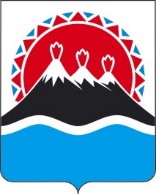 П О С Т А Н О В Л Е Н И ЕПРАВИТЕЛЬСТВАКАМЧАТСКОГО КРАЯг. Петропавловск-КамчатскийПРАВИТЕЛЬСТВО ПОСТАНОВЛЯЕТ:1. Внести в приложение к постановлению Правительства Камчатского края от 13.06.2013 № 242-П «Об утверждении Примерных положений о системе оплаты труда работников государственных учреждений, подведомственных Министерству спорта Камчатского края» следующие изменения:1) в разделе 2: пункт 1 части 2.4. изложить в следующей редакции:«1) в учреждениях на специализированных отделениях, включенных в список организаций, осуществляющих спортивную подготовку и использующих в своих наименованиях слово «олимпийский», «паралимпийский» и «сурдлимпийский» или образованные на его основе слова и словосочетания (далее - Список), который утверждается приказом Министра спорта Российской Федерации;»;часть 2.6. изложить в следующей редакции:«2.6. Размеры окладов (должностных окладов) педагогических работников и работников физической культуры и спорта, занимающих должности: инструктор-методист, старший инструктор-методист, инструктор-методист по адаптивной физической культуре, старший инструктор-методист по адаптивной физической культуре, тренер, старший тренер, тренер-преподаватель по адаптивной физической культуре, старший тренер-преподаватель по адаптивной физической культуре, тренер-консультант, руководителям структурных подразделений по спортивной подготовке, определяются произведением размера основного оклада (основного должностного оклада) на сумму повышающих коэффициентов, указанных в частях 2.4. и 2.5 настоящего раздела по следующей формуле:Сзпл= (Досн+ Кр) × (∑(Кп))–n+1),где:Сзпл – размер оклада (должностного оклада);Досн – основной должностной оклад;Кр. – размер коэффициента специфики работы (при наличии);Кп. – размеры повышающих коэффициентов к основному должностному окладу;n – количество повышающих коэффициентов, применяемых при определении размера должностного оклада;1 – показатель, применяемый для придания формуле математического значения.».2) в разделе 4:часть 4.9. изложить в следующей редакции:«4.9. Заместителям руководителя, главному бухгалтеру могут устанавливаться следующие выплаты стимулирующего характера:1) стимулирующая надбавка за эффективность деятельности учреждения по итогам работы за отчетный год (стимулирующая надбавка за эффективность деятельности учреждения по итогам работы за отчетный год заместителям руководителя, главному бухгалтеру устанавливается в пределах размера стимулирующей надбавки, установленной руководителю в соответствии с приказом Министерства); 2) выплаты стимулирующего характера установленные в соответствии с разделом 6 настоящего Примерного положения.». 3) в наименовании Приложения 1 к Примерному положению о системе оплаты труда работников государственных учреждений, подведомственных Министерству спорта Камчатского края исключить слова «и молодежной политики».4) в графе 5 строки 5 пункта 4 Приложения 1 к Примерному положению о системе оплаты труда работников государственных учреждений, подведомственных Министерству спорта Камчатского края цифры «1,0» заменить на цифры «1,05»;5) пункты 3, 4 Примечания в Приложении 1 к Примерному положению о системе оплаты труда работников государственных учреждений, подведомственных Министерству спорта Камчатского края изложить в новой редакции:«3. Коэффициент квалификации за наличие спортивного разряда, звания устанавливается по должностям: спортсмен, спортсмен-инструктор, спортсмен-ведущий, инструктор по спорту. Коэффициент квалификации за наличие спортивного разряда «кандидат в мастера спорта» устанавливается на 3 года со дня присвоения (подтверждения) спортивного разряда, за наличие 1 спортивного разряда - на 2 года.4. Коэффициент участия в соревнованиях устанавливается по должностям: спортсмен-инструктор, спортсмен, спортсмен-ведущий, по результату их участия в соревнованиях наивысшего ранга со дня показанного результата и сохраняется в течение одного календарного года по результатам чемпионата, первенства России, всероссийской универсиады и спартакиад России, а по результатам официальных международных спортивных соревнований - до даты начала проведения следующих официальных международных спортивных соревнований данного уровня (до следующих Олимпийских, Паралимпийских, Сурдлимпийских игр или чемпионата мира, но не более чем на 4 года и 2 года соответственно).».6) в графе 2 пункта 1.5. таблицы Рекомендуемые предельные нормативы
оплаты труда тренеров за участие в подготовке высококвалифицированных спортсменов и размеры надбавки за обеспечение высококачественного тренировочного процесса Приложения 3 к Примерному положению о системе оплаты труда работников государственных учреждений, подведомственных Министерству спорта Камчатского края после слов «(старшие юноши);» добавить слова «Кубок России;».7) в графе 3 пункта 1.5. таблицы Рекомендуемые предельные нормативы
оплаты труда тренеров за участие в подготовке высококвалифицированных спортсменов и размеры надбавки за обеспечение высококачественного тренировочного процесса Приложения 3 к Примерному положению о системе оплаты труда работников государственных учреждений, подведомственных Министерству спорта Камчатского края после цифры «1» добавить цифры «2 - 3».2. Настоящее постановление вступает в силу через 10 дней после дня его официального опубликования[Дата регистрации]№[Номер документа]О внесении изменений в приложение к постановлению Правительства Камчатского края от 13.06.2013 № 242-П «Об утверждении Примерных положений о системе оплаты труда работников государственных учреждений, подведомственных Министерству спорта Камчатского края»Председатель Правительства Камчатского края[горизонтальный штамп подписи 1]Е.А. Чекин